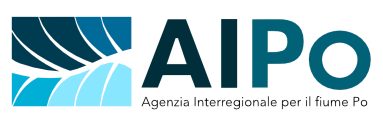 NODO IDRAULICO DI MODENACANTIERI PUNTUALI AVVIATI / IN IMMEDIATO AVVIO DA GIUGNO 2016FIUME SECCHIA Realizzati con parte del finanziamento reso disponibile dall’Ordinanza 5/2014 - cod 10968 “Avvio adeguamento strutturale e funzionale del sistema arginale difensivo tramite interventi di adeguamento in quota e in sagoma a valle della cassa fino al confine regionale  per garantire il franco di 1 metro, rispetto alla piena di TR 20 anni nello stato attuale e la stabilità e resistenza dei rilevati, comprensivo delle indagini geologiche-geognostiche preliminari. Intervento realizzabile per stralci funzionali-Fiume Secchia”:1) Frana in loc. P.te Alto;2) Frana in loc. San Matteo;3) Frana in loc. San Giovanni di Concordia s. S.;4) Frana in loc. Novi di Modena;5) Intercettazione manufatti dismessi loc. Tre Olmi.FIUME PANAROORDINANZA 5/2014 - cod 10970 -  “Interventi specifici di adeguamento della cassa d'espansione al fine di garantire la più efficace riduzione dei colmi di piena a valle della cassa d'espansione stessa. Fiume Panaro. San Cesario sul Panaro - Campagna di indagini geognostiche e installazione di strumentazione di monitoraggio piezometrico della cassa di espansione del fiume Panaro”ORDINANZA 5/2014 - cod 10972 – “Lavori urgenti per la ripresa di diverse frane in sinistra del fiume Panaro tra gli stanti 61 e 64  in comune di Bomporto. Fiume Panaro”ORDINANZA 5/2014 - cod 10973 – “Lavori urgenti per la ripresa di diverse frane in sinistra del fiume Panaro tra gli stanti 93 e 96 in comune di Bomporto. Fiume Panaro”ORDINANZA 5/2014 - cod 10974 – “Lavori urgenti per la ripresa di diverse frane in sinistra del fiume Panaro tra gli stanti 100 e 103 in comune di Bomporto. Fiume Panaro”ORDINANZA 5/2014 - cod 10975 – “Lavori urgenti per la ripresa di diverse frane in sinistra del fiume Panaro tra gli stanti 109 e 111 in comune di Bomporto. Fiume Panaro”ORDINANZA 5/2014 cod 10976 - “Lavori urgenti per la ripresa di frane e ripristino di difesa esistente in sinistra del fiume Panaro in loc. San Rocco in comune di Bomporto. Fiume Panaro”ORDINANZA 5/2014 - cod 10985 – “Lavori urgenti per il ripristino della soglia di fondo, del muro di sponda e delle gabbionate del canale Naviglio a monte della conca di navigazione di Bomporto. Canale Naviglio”La tipologia d’intervento è solitamente individuata mediante realizzazione di difesa di sponda in pietrame, previa ricalibratura e regolarizzazione della sponda e realizzazione di idonea berma di fondazione sempre in pietrame.